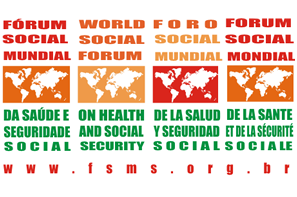 The World Social Forum on Health and Social Security – WSFHSS is a platform of social movements organized as a thematic branch of the World Social Forum - WSF (established as a venue in Porto Alegre - Brasil in January 2001, in opposition to the World Economic Forum in Davos, claiming that ‘’Another World is Possible’’, proposing the Globalization of the Solidarity as an alternative to the Neoliberal Globalization).The first steps to compose the WSFHSS was conceived initially as International Forums in Defence of the Peoples Health - IFDPH, that were organized,  linked to the WSF meetings in Porto Alegre - Brasil in 2002, 2003 and Mumbai – India in 2004. Since the beginning the IFDPH were looking for the best ways to struggle against the inequalities in the right to health in a scenario of social and economic transformations.Finally in 2005 was considered that there was sufficient political and social accumulation to organize a World Social Forum on Health in Porto Alegre in January 2005 claiming that ‘’ Health for All is possible and Necessary’’, besides of the V WSF. It was followed by World Social Forums on Health in Nairobi – Kenya 2007 and  Belem do Para’ – Brasil in 2009.In Nairobi 2007 was decided that the WSFH would mobilize the organization of a I World Conference on The Development of Universal Social Security Systems, defining the shift from a thematic Forum on Health towards a Thematic Forum of Expanded Social Security or Social Protections Systems including all dimensions of the civil and political rights, the economic, social, cultural and environmental rights. The I World Conference on The Development of Universal Social Security Systems was finally made in December 2010in Brasilia – Brasil, with 101 countries and civil society and governments delegations autonomously represented.That Conference permitted to define the shift of the World Social Forum on Health towards a World Social Forum on Health and Social Security – WSFHSS, as it was organized in February 2011 in Dakar – Senegal.One important consequence of the World Conference was to enhance the debate around universal social security systems and the need to develop analytical and propositive capacities to establish universal systems in different contexts. It generated the initiative of Laboratories of Public Policies in order to enhance formation and intervention in favour of the  Important to know that regional Forums were organized in Caracas 2006 and Paraguay in 2010, as well as special Foruns preparing the participation at the Conference of Rio+20 introducing the concepts of the Common Goods of Mankind and the Illegalization of the Poverty as new perspectives for the WSFHSS struggles.In 2013 and 2015 in Tunis – Tunisia, were organized new editions of the WSFHSS with focus in the Mediterranean Region and Africa. At that point of our process we decided to open our debates to the complexity of the relationship of our struggles in favour to health and social protections equality connecting that to the challenges of the struggles for Democracy, Peace and Development with Social Justice and Environmental Justice , connecting other movements around a complex subject of the wellbeing, the dignity and the quality of life, all forms of life, asking for the re-embedment of economy in the social life and the sustainability of the alternatives to be considered and the radical expression of democracy as the way to build Social and Environmental Justice.That movement of expanded dialogue among diverse movements beyond the classic health movements were the main characteristics of the VII WSFHSS in Salvador de Bahia – Brasil in 2018 and (400 participants) and the VIII WSFHSS in Bogota – Colombia in 2019 (1300 participants). Our next Forum will be in Mexico in 2021, with preparatory meetings in different regions – Mediterranean, African, Central and South American, South Asian. The way – virtual or presence modalities – are on debate.The executive committee of the WSFHSS is the core organization body, with around 40 organizations and movements, but as we are a horizontal and open organization, each Forum Venue mobilize its network of  sustainability, for instance the last WSFHSS in Colombia was sustained by 120 organizations from various thematic profiles.At the Executive Committee we have important partners of the Labor Unions movement as the CUT Brasil, the CTC Colombia, the CTA Argentina and International organizations as the CSA in the Americas and the International of Public Services – IPS worldwide;  various organizations of communities and social movements as the Via Campesina , the Grito de los Excluidos (the Cry of the Excluded, an extended network of the catholic progressive movements), academic and political networks as the National Movement for the Right to Health and Social Security of Colombia, the Peoples Health Movement and the Latin American Association of Social Medicine, as well as the Humanitarian organizations as the Medecins du Monde, including ecological movements from various countries and Human rights coalitions as the Morocco and Maghreb Human Rights Associations.The WSFHSS is part of the G2H2, a Geneva Hub for advocacy at  the UN spaces.At www.fsms.org.br we can find more information about the WSFHSS actions and initiatives , including a network of universal public policies laboratories and an observatory on the conflicts around the social protections policies and systems.For contact write to rconhecimento@gmail.com The WSFHSS is a platform sustained by voluntary work, with no regular financing, we mobilize resources for each activity and we count with the solidarity of the participating organizations.We are ready to answer any complementary questions about the WSFHSS.Armando De Negri FilhoOn behalf of the Executive Committee of the WSFHSSarmandodenegri@yahoo.com+55 51 999960562